KEMENTERIAN PENDIDIKAN DAN KEBUDAYAAN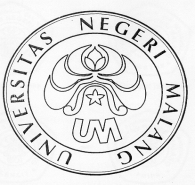 UNIVERSITAS NEGERI MALANGJalan Semarang 5, Malang. 65145  Telp. (0341)  551-312       Laman: um.ac.idJADWAL ACARASEMINAR DAN PELATIHAN PENGEMBANGAN SOFTSKILL BAGI MAHASISWA BARU BIDIKMISI ANGKATAN 201422—23 DESEMBER 2014 GRAHA CAKRAWALA UNIVERSITAS NEGERI MALANG19 Desember 2014a.n. Wakil Rektor IIIKabag Kemahasiswaan,					+				ttdDrs. Taat Setyohadi					NIP 196411081989031004NoJamAcaraPematari/Penanggung JawabModerator22-12-201422-12-2014AcaraPematari/Penanggung JawabModerator1.07.00—08.00Herregristasi/Daftar HadirStaf Kesma/FormadiksiDrs.H.Imam Khotib, M.AP2.08.00—08.30PembukaanWakil Rektor III (Dr. H. Syamsul Hadi, M.Pd., M.Ed.)Drs.H.Imam Khotib, M.AP3.08.30—09.00Sosialisasi Program dan Kerja FormadiksiWawan Purwanto (Ketua Formadiksi)Drs.H.Imam Khotib, M.AP4.09.00—10.00Sosialisasi dan Seluk-Beluk Bidik Misi hak, kewajiban, dan sanksiKabag Kemahasiswaan (Drs. Taat Setyohadi)Drs.H.Imam Khotib, M.AP5.10.00—12.00Program Kreativitas Mahasiswa/Tatacara Penulisan Karya Ilmiah (PKMGT)1. Dr. Saichudin, M.Kes 2. Drs. Solichin, M.KesDrs.H.Imam Khotib, M.AP6.12.00—13.00IshomaStaf Kesma/FormadiksiDrs.H.Imam Khotib, M.AP7.13.00—15.00Lanjutan Program Kreativitas Mahasiswa/Tatacara Penulisan Karya Ilmiah (PKMGT)1. Dr. Saichudin, M.Kes 2. Drs. Solichin, M.KesDrs.H.Imam Khotib, M.AP23-12-201423-12-2014Drs. Taat Setyohadi1.07.00—08.00Herregristasi/Daftar HadirStaf Kesma/FormadiksiDrs. Taat Setyohadi2.08.00—09.00Sosialisasi dan Seluk-Beluk Bidik Misi tentang Pencairan DanaKasubag Pel. Kesma(Drs. H. Imam Khotib, M.AP)Drs. Taat Setyohadi3.09.00—10.00Grand Desain Kewirausahaan di UMH. Achmad Fahmi, S.T., M.T.Drs. Taat Setyohadi4.10.00—12.00Motivasi untuk Prestasi (Mahasiswa membawa 3 balon dan scraf atau sejenisnya)1. Iwan Nazaruddin, S.T.2. Shanti Rini Handayani, S.E.Drs. Taat Setyohadi5.12.00—13.00IshomaStaf Kesdma/FormadiksiDrs. Taat Setyohadi6.13.00—15.00Lanjutan Motivasi untuk Prestasi1. Iwan Nazaruddin, S.T.2. Shanti Rini Handayani, S.E.Drs. Taat Setyohadi